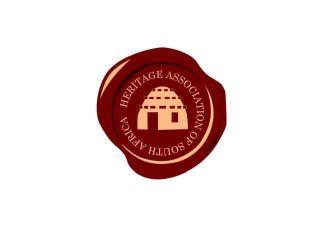 The 16th Annual Symposium 2016 of the Heritage Association of South Africaat Genadendalon Thursday 20, Friday 21 & Saturday 22 October 2016The Khoi and the Genadendal mission movement – A scrutinyPROGRAMMEEnquiries: Carol : 028 5141714 / 071 528 7559, info@heritagesa.orgReservations: Find registration form attached or on www.heritagesa.org For further information about the symposium and speakers: www.heritagesa.org…………………………………………………………..……………………………………..Sixteen symposiums – where it all beganThe Simon van der Stel Foundation, known today as the Heritage Association of South Africa (HASA), was established in 1959 and is presently the largest and oldest non-governmental organisation involved in heritage conservation. HASA is a non-profit section 21 company, managed by a national council, with affiliated branches across the country. Annual symposiums, highlighting regional conservation issues and acknowledging successes, are hosted by the branches with assistance and input from the National Council. This gives members and the public an opportunity to attend lectures by experts and professionals, to network, to consult with the professionals, to share ideas and problem-solve. The public are encouraged to attend this annual event. The Genadendal symposium celebrates the 16th anniversary of the inaugural symposium held in Paarl.……………………………………………………………….………………………………….THURSDAY  20 OCTOBER 2016THURSDAY  20 OCTOBER 201611:00–16:00AGM of the Heritage Association of South Africa, historical walk, dinnerVenue: Greyton.  Interested persons are welcome to attend as observers FRIDAY 21 OCTOBER 2016FRIDAY 21 OCTOBER 201608:30–09:00Arrival, registration, tea & coffee. Venue: Moravian Church.09:10–09:15Welcoming    – Len Raymond, chairman of the Heritage Association of South Africa09:20–10.05The Khoekhoen (Khoi), ‘a forgotten first people’  Early European contacts, perceptions and depictions from the early writings   – Prof Michael De Jongh, anthropologist, author QUESTIONS10:10–10:55The disintegration of the traditional Khoekhoen (Khoi) society in the wake of European expansion   – Prof Russel Viljoen, UNISA, authorQUESTIONS11:00–11:15Tea & coffee11:20–12:05Jan Paerl and the Khoekhoen (Khoi) resistance to the VOC    – Prof Russel Viljoen, UNISA, author QUESTIONS12:10–12.55The role of the missionary George SchmidtThe arrival of George Schmidt, missionary and human rights champion; the establishment of the settlement at Baviaanskloof; and Schmidt’s return to Europe and the consequences thereof. Sparrman finds his followers and their dilemmas.   – The Reverend Chris Wessels, Moravian Church, GenadendalQUESTIONS13:00–13:55  Lunch – provided by members of the Genadendal community, under the oaks or in the Hester Dorothea Hall, depending on the weather14:00–16:25The  re-establishment of Genadendal: The growth of the mission station,  the people, and their lifestyle and employment, followed by a tour of the mission buildings  and the industriesGenadendal provided a refuge for people of different racial groups and origins, who settled there. It was not uncommon for men of European origin to court Khoi women, to the extent that – although discouraged by the missionaries – the majority of the residents at Genadendal were the result of these unions.   – Dr Isaac Balie, sixth-generation Genadendal Khoekhoen descendant, local    historian, and former director of the Mission MuseumQUESTIONS16.30–17:00Tea & coffee18:30 for 19:00   Gold Medal Dinner in the Schiefer Hall – provided by members of the Genadendal community.  Two Simon van der Stel gold medals and two certificates will be presented to award winnersSATURDAY 22 OCTOBER 2016 SATURDAY 22 OCTOBER 2016 08:30–08:55  Tea & coffee. Venue: Moravian Church09:00–09:45The Moravian  Mission at Genadendal:  The visitors  to the mission  and their observations about the role the mission played, and its socioeconomic effect  Apart from religion, the missionaries applied the philosophy of “the dignity of Labour”. This played a big role in transforming the Khoi, and established a social and economic class of peoples from various origins, who became trained artisans and labourers in a changing world.   – Prof Matilda Burden, Stellenbosch University, authorQUESTIONS09:50–10:25 Highlights of the Museum – A guided tour    –Samuel Baatjies, Genadendal museum tour guide10:30–11:00Tea & coffee – during which the Genadendal brass band will play traditional music 11:05–12:00  Tracking the Hessequa:  The decimation or dispersal in the Overberg and beyondIn 1848 Bishop Grey wrote that there was only one true Khoi (Hottentot) community left and they were in Genadendal, as elsewhere the Khoi seemed to have disappeared.   –Prof Michael de Jongh, anthropologist, authorQUESTIONS12.05–12:55Genadendal education: A road well-travelled from dirt track to major highways An account of Genadendal education and teacher training, and how this enabled  the local people to progress in the modern era   –Dr James Ellis, internationalisation consultantQUESTIONS13:00–13:40Lunch – at the Schiefer Hall, where the symposium will continue, owing to the commencement of a wedding in the church13.45–14:30Early images of the Khoi and the Genadendal Mission Station as reflected in the illustrations of visitors over the yearsView graphic depictions of the steady conversion of the indigenous people to the colonialist way of life.-Len Raymond, chairman Heritage Association of South AfricaQUESTIONS14:35–15:30PANEL DISCUSSION on the different views of the role played by the mission stations and what they may have done, or neglected to do, to protect the indigenous peoples’ entitlement to resources that they enjoyed before the arrival of the VOCPanellists: Symposium speakers15:35–16:00Final summing up by the Heritage Association of South Africa–Len Raymond, chairman16:05Walk around the area, view the wedding ceremony and the village